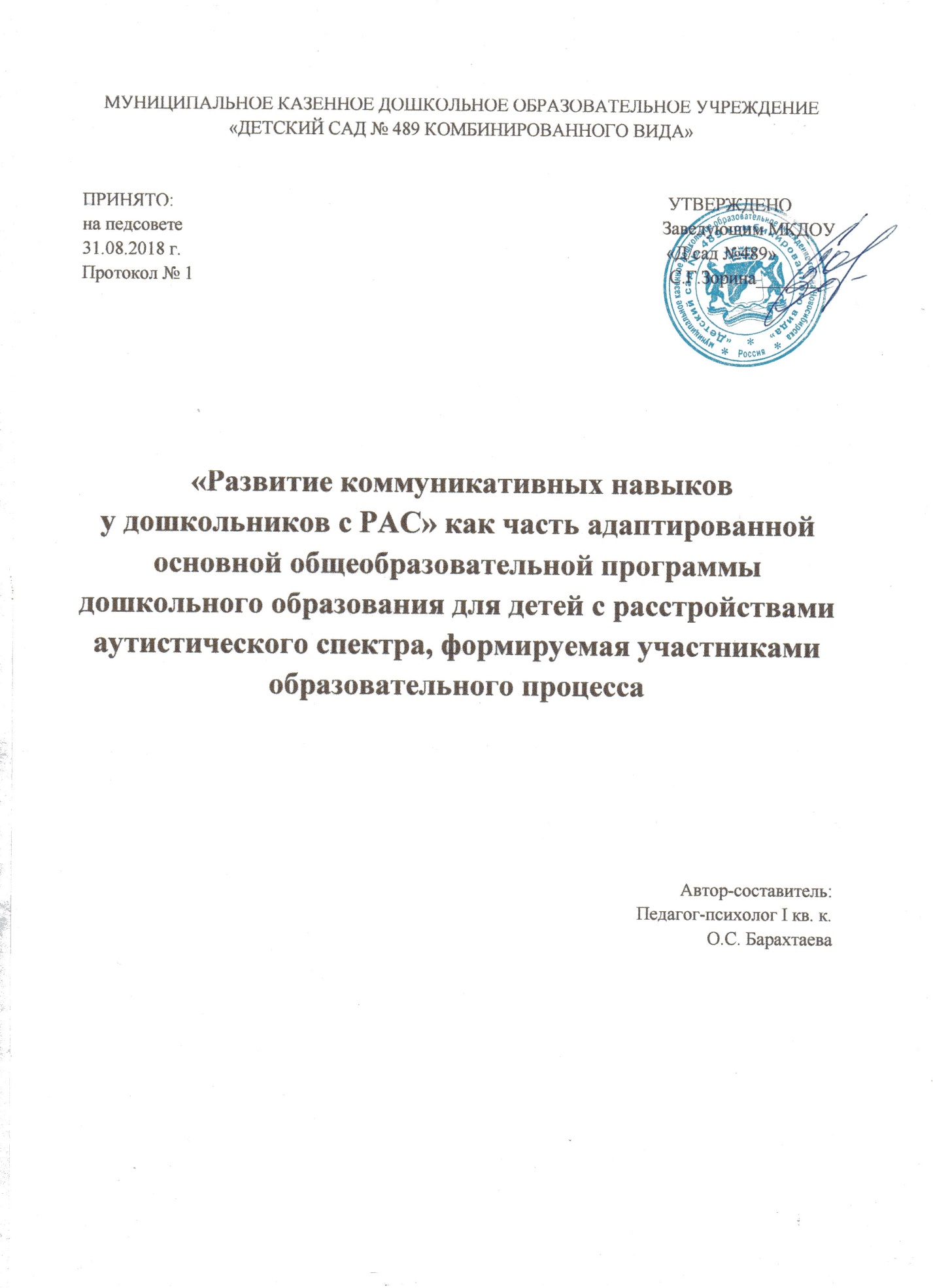 Оглавление ЦЕЛЕВОЙ РАЗДЕЛ ………………………………………………….……..….3Пояснительная записка …………………………………………….……...…3Цели и задачи программы ………………………………………....…...……6Принципы и направления коррекционно-развивающей работы……….….7Планируемые результаты освоения программы (целевые ориентиры).…..8Психологические особенности дошкольников с РАС……………………...9СОДЕРЖАТЕЛЬНЫЙ РАЗДЕЛ ………………………………...……....….13Тематическое планирование коррекционно-развивающих занятий для детей с РАС……………………………………………………..……...…….13Работа с педагогическими кадрами…………………………………….…. 19Работа с родителями…………………………………………………….…..20ОРГАНИЗАЦИОННЫЙ РАЗДЕЛ ………………………………………....20Материально – техническое обеспечение ………………………………....20Кадровый потенциал…………………………………………………….…..21Информационно-методическое обеспечение………………………….…..21ЦЕЛЕВОЙ РАЗДЕЛПояснительная запискаВ настоящее время, в силу целого ряда причин генетического, биологического и социального характера, в России отмечается тенденция к увеличению числа детей, имеющих расстройства эмоционально-волевой сферы. Данная категория детей крайне неоднородна, однако их общей основной особенностью является нарушение или задержка в развитии высших социализированных форм поведения, предполагающих взаимодействие с другими людьми, учет их эмоций и поведенческих реакций.Говоря в целом о расстройствах эмоционально-волевой сферы, следует особо выделить расстройства аутистического спектра (тяжёлые нарушения психического развития, при которых прежде всего страдает способность к общению, социальному взаимодействию). Данная категория детей характеризуется наиболее тяжёлыми нарушениями в социально-личностном развитии, требующими специальной психолого-педагогической помощи.Наиболее трудной для развивающего вмешательства является коммуникативная сфера, где нарушения речевого развития часто осложняются трудностями сенсорного и эмоционального развития. Коммуникации ребёнка с РАС носят характерные черты: отстранённость, трудность в выражении мысли, сложности в понимании намерений и поведения другого человека. Развитие детей с РАС требует комплексного подхода, позволяющего воздействовать на развитие всех сторон коммуникации. Перед специалистами встаёт задача предоставлять ребёнку с РАС возможность реализовать навыки общения в среде сверстников, в свойственной для дошкольника игровой деятельности. таким образом, программа развития коммуникативных навыков у детей с аутизмом является весьма актуальной. Рабочая программа разработана в соответствии с основной образовательной программой муниципального казенного дошкольного образовательного учреждения города Новосибирска «Детский сада № 489 комбинированного вида», АООП ДОО для воспитанников с РАС, в соответствии с введением в действие ФГОС ДО, отражает особенности содержания и организации образовательного процесса на ступени дошкольного образования в группах комбинированной и компенсирующей направленности для детей от 3 до 7 лет.Для составления программы использовалисьспециальные программы:Основная образовательная программа дошкольного образования МКДОУ «Д/сад № 489 комбинированного вида»; АООП ДОО для детей дошкольного возраста с расстройствами аутистического спектра;Методологические основы программы:положения культурно-исторической теории развития личности (Л.С. Выготский, Л.И. Божович, М.И. Лисина и др.) и идеи социальной обусловленности развития личности (Б.Ф. Ломов, С.Л. Рубинштейн и др.);положения о ведущей роли общения и деятельности в развитии детей дошкольного возраста (Л.А. Венгер и др.) и расширении потенциалов личностного и социально-эмоционального развития ребёнка и дошкольной группы (М.И. Лисина, Е.О. Смирнова и др.);теоретические подходы к диагностике, развитию, формированию и коррекции коммуникативных умений и трудностей аутичных детей (О.С. Никольская, Е.Р. Баенская, М.М. Либлинг и др.);социоигровая педагогика как подход, описывающий комплекс психолого-педагогических условий установления контакта, формирования способов взаимодействия, развития речи детей с РАС (И.В. Ковалец, Е.А. Янушко и др.).Программа разработана в соответствии со следующими нормативными документами:Документы международного уровня:«Конвенцией о правах ребенка» (1989 г.)Документы федерального уровня:«Конституцией РФ», ст. 43, 72. 2«Законом об образовании РФ» от 29.12 2012года №273 -ФЗ (с изменениями и дополнениями на 2014год);«Федеральными государственными требованиями к структуре основной общеобразовательной программы дошкольного образования (утв. Приказом Минобрнауки России от 23.11.2009 № 655,Регистрационный № 16299 от 08 февраля 2010 г Министерства юстиции РФ);Приказ МОиН РФ «Об утверждении федерального государственного образовательного стандарта дошкольного образования» от 17 октября 2013 г. №1155;Приказ Министерства образования и науки Российской Федерации от 30 августа 2013 г. № 1014 «Об утверждении порядка организации и осуществления образовательной деятельности по основным общеобразовательным программам - образовательным программам дошкольного образования»;Постановление Главного государственного санитарного врача РФ от 15 мая 2013 г. N 26"Об утверждении СанПиН 2.4.1.3049-13 "Санитарно-эпидемиологические требования к устройству, содержанию и организации режима работы дошкольных образовательных организаций";ФЗ от 24.11.1995г. № 181-ФЗ «О Социальной защите инвалидов в Российской Федерации»: статья 2. Законодательство Российской Федерации о социальной защите инвалидов;ФЗ от 23.10.2003 г. № 132-ФЗ. «Реабилитация инвалидов»;ФЗ от 08.08.2001г. № 123-ФЗ. «Обеспечение жизнедеятельности инвалидов»;Федеральный закон от 03.05.2012 №46- ФЗ «О ратификации Конвенции о правах инвалидов»;Указ Президента РФ от 01.06.2012 № 761 «О Национальной стратегии действий в интересах детей на 2012 - 2017 годы»;«Закон № 181-ФЗ «О социальной защите инвалидов в Российской Федерации»;Приказа Минздравсоцразвития РФ от 04.08.2008 № 379н «Об утверждении форм индивидуальной программы реабилитации инвалида, индивидуальной программы реабилитации ребенка-инвалида, выдаваемых федеральными государственными учреждениями медико-социальной экспертизы, порядка их разработки и реализации»;Письмо МО РФ NАФ-150/06 от 18 апреля 2008 г. «О создании условий для получения образования детьми с ограниченными возможностями здоровья и детьми-инвалидами».Документы регионального уровня:Закон Новосибирской области от 12.03.1999 № 45-ОЗ «О социальной защите инвалидов в Новосибирской области»;Закон Новосибирской области от 05.07.2013 N361-ОЗ (ред. От 31.05.2016) «О регулировании отношений в сфере образования в Новосибирской области» (принят постановлением Законодательного Собрания Новосибирской области от 04.07.1013 № 361-ЗС);Приказ Министерства образования и науки Новосибирской области от 29.10.2013 № 2457 «О реализации Конвенции ООН о правах инвалидов в сфере образования на территории Новосибирской области»;Распоряжение Правительства Новосибирской области № 103- РП от 19.04.2016 г. «Об утверждении концепции развития инклюзивного образования в городе Новосибирске на 2016-2020 годы».Документы институционального уровня:Уставом МКДОУ «Детский сад №489 комбинированного вида»;Положение о группе компенсирующей направленности «Особый ребёнок».Цели и задачи программы Цель - развитие навыков коммуникации и социальной адаптации у детей с РАС.     ЗадачиРазвивать мотивацию к общению со взрослыми и сверстниками. Вовлекать воспитанников с РАС в среду, предоставляющую возможность освоения норм и правил поведения, принятых в обществе, включая моральные и нравственные ценности.Формировать навыки общения и взаимодействия со взрослыми и сверстниками.Развивать социальную и эмоциональную компетентность детей, эмоциональную отзывчивость.Создавать условия для становления самостоятельности, целенаправленности и саморегуляции собственных действий детей.Принципы и направления коррекционно-развивающей работыпринцип учета типологических и индивидуальных образовательных потребностей воспитанников;  принцип коррекционной направленности образовательного процесса; принцип развивающей направленности образовательного процесса, ориентирующий его на развитие личности воспитанника и расширение его «зоны ближайшего развития» с учетом особых образовательных потребностей;  онтогенетический принцип;  принцип целостности содержания образования, предполагающий перенос усвоенных знаний, умений, навыков и отношений, сформированных в условиях учебной ситуации, в различные жизненные ситуации, что обеспечит готовность воспитанника к самостоятельной ориентировке и активной деятельности в реальном мире;  принцип направленности на формирование деятельности, обеспечивающий возможность овладения воспитанниками с РАС всеми видами коммуникативной деятельности и нормативным поведением; принцип сотрудничества с семьей.Коммуникативные умения детей с РАС формируются только при направленном обучении и воспитании – в этом случае возможно формирование коммуникативных умений на базе следующих направлений коррекционно-педагогической работы:формирование эмоций;развитие подражания (движениям, звукам);усиление сенсорных впечатлений и сенсорное развитие (развитие зрительного, слухового, двигательного, тактильного восприятия): тактильное восприятие, зрительное восприятие, зрительно-моторные координации, ориентировка в схеме тела, пространственная ориентировка, глазодвигательные функции, мелкие движения пальцев и кисти руки;расширение и уточнение представлений об окружающем мире (накопление пассивного словарного запаса детей – слова-предметы, действия, признаки – состояния «Большой – маленький», «Один – много»);формирование слогослияния, чтения. Формирование фразовой связной устной и письменной речи, диалог и монолог;формирование умения планировать, регулировать и контролировать деятельность.Планируемые результаты освоения программы (целевые ориентиры)Планируемые результаты для каждого конкретного ребенка с РАС прописаны в АОП в виде коррекционных задач на планируемый период по всем образовательным областям. При реализации Программы целевыми ориентирами для ребенка с РАС являются:Ребенок мотивирован к эмоциональному общению с близкими взрослыми и специалистами.У ребенка сформировано представление о себе и нахождении своего тела в пространстве.Ребенок проявляет инициативу в общении.У ребенка сформированы основы самосознания и выражены аспекты формирования картины мира.Ребенок принимает способы сенсомоторного взаимодействия с близкими взрослыми.Ребенок освоил способы и средства коммуникации.Сформированы способы эмоционального контроля поведения.Сформированы социально приемлемые модели поведения в определенных бытовых условиях.Расширены сферы вербальной и невербальной коммуникации.Психологические особенности дошкольников с РАСПри аутизме психическое развитие ребенка протекает по-особенному и имеет несколько вариантов. В отечественной коррекционной педагогике и специальной психологии принята классификация детей с аутизмом О.С. Никольской и соавторов, в которой детей условно делят на 4 группы в зависимости от взаимодействия с окружающей средой.Первая группа. Поведение детей обозначается как «полевое». Все окружающее поле захватывает ребенка, и он не может, не умеет сосредотачиваться на чем-либо больше, чем на несколько секунд. Взгляд ребенка скользит сквозь человека, не останавливаясь. Несмотря на отсутствие экспрессивной стороны речи, ребенок может прекрасно понимать чужую речь и выполнять требуемые инструкции. «Полевое» поведение проявляется в том, что ребенок бегает, скачет, кружится в пространстве. Через какое-то время ребенок может подолгу лежать, используя для развлечений неигровые предметы. В коллективе такой ребёнок присутствует формально. Его можно лишь на непродолжительное время организовать сидящим в круге или вождении в хороводе.  Долго в круге он не удерживается: любой контакт его быстро истощает, и он начинает убегать.Вторая группа. Формирование контакта с таким ребенком может занимать довольно продолжительное время. Именно эти дети при форсировании контакта могут отвечать агрессией, гневом, криком, разбрасыванием и киданием предметов. Дети 2-й группы выглядят встревоженными и напуганными: их взгляд скользит сквозь человека, но можно заметить, что ребенок наблюдает за ним боковым зрением. Дети этой группы предпочитают играть с неигровыми предметами или совершать неигровые действия с игрушками: играть с колесом от машинки, замком от сумки.Третья группа. Аутизм детей 3-й группы обозначают как «захваченность аутистическими интересами». Интересы детей постепенно переходят на уровень сверхценных увлечений. Особая природа этих интересов определяется не широтой содержания, а узостью и изолированностью. Стереотипии в речевых высказываниях, играх, рисунках проявляются в многократном воспроизведении одного и того же. Ребенок изо дня в день изображает в рисунках одно и то же, проигрывает один и тот же игровой сюжет, многократно просматривает одни и те же мультфильмы.Четвёртая группа. Не имея серьёзных речевых и интеллектуальных нарушений, дети могут находиться в массовом дошкольном учреждении. Дети 4-й группы аутизма отличаются стеснительностью, пассивностью, безынициативностью, повышенной ранимостью. Дети отличаются особым педантизмом, повышенным стремлением к порядку. У них часто наблюдаются страхи. У одних – это сверхценные страхи, например, страх насекомых (ребенок боится даже изображения мухи или жука на картинке), у других – страх остаться одному в помещении, третьи просто бояться, что их поругают. Они очень зависимы от оценки родных и близких. В эмоционально напряженных ситуациях могут возникать моторные стереотипии (ребенок переминается с ноги на ногу, теребит свою одежду), а также снижение когнитивных процессов (не может воспроизвести даже то, что хорошо знает). Особенности восприятия и мышленияСпециалисты называют восприятие детей, страдающих аутизмом, гиперселективным. Гиперселективность проявляется в том, что для детей с РАС имеют значения конкретные признаки предметов в большей степени, чем понимание всего того, что связано с их абстрактным пониманием. Мышление аутистов визуальное – они думают образами и картинками, а не словами и суждениями. Люди, страдающие аутизмом, имеют склонность к обработке полученной информации в большей степени по принципу правого полушария и в недостаточной степени по принципу работы левого полушария. Отсюда их буквальное восприятие. Коммуникативные умения у детей с аутизмом	Коммуникативные умения подразделяют на вербальные и невербальные, они включают в себя:эмоциональную отзывчивость;мимические реакции;жесты;поведенческие реакции: вопросительный взгляд, интонация утверждения, двигательные реакции (кивок головы, подача руки, выполняемые движения);вокализация (голосовые реакции), звукоподражание, слоговые цепочки, лепет, псевдослова;сопряжённое или отражённое повторение слогов или слов;использование пиктограмм, предметных изображений;способность к чтению, пониманию на уровне индивидуальных возможностей;использование фразовой и связной, устной и письменной речи;сформированность диалогической и монологической речи.Данные умения можно обобщить в следующие группы:Информационно- коммуникативные умения: несформированность фонетических средств;узость круга общих представлений;при патологии речи наблюдается не только несформированные средства языка, но и повреждение языковой способности, отсутствие умений и навыков использования средств языка.Регулятивно-коммуникативные умения:несформированность эмоций, мимики;несформированность зрительного, слухового, тактильного восприятия, двигательных функций;несформированность сенсомоторных умений: фиксации взгляда на объект, глазодвигательных функций, зрительно-двигательных навыков;несформированность фонематического восприятия;низкий уровень моторного развития (общей и мелкой моторики);нарушение строения органов артикуляции и их иннервации, трудности моторной реализации высказывания;низкая познавательная и социальная активность, способность к подражанию;неумение концентрировать внимание;отсутствие или низкий уровень целенаправленной деятельности;несформированность умения программировать, планировать, регулировать и контролировать свою деятельность.Аффективно-коммуникативные умения:несформированность эмоций, мимики;низкая эмоциональная и социальная активность, способность к подражанию;недостаточность дифференциации эмоциональных состояний и саморегуляции, адекватного поведения.Особенности игровой деятельностиИгровая деятельность носит стереотипный монотонный характер: дети стереотипно перекладывают предметы, пересыпают что-либо, включают – выключают свет, открывают – закрывают воду, наливают в посуду и выливают из нее. Дети совершают множественные манипуляции с неигровыми предметами: веревочками, баночками от крема, пуговицами, этикетками и т.п. могут часами вертеть предметы, при этом перекладывают их с места на место, расставляют и переставляют их в определенном порядке, не разрешая никому убирать или отодвигать их. Именно аутистов отличает выстраивание предметов в линию, ряд. Игра не сопровождается пантомическим аккомпанементом, лицо ребенка остается бесстрастным. Аутичный ребёнок, будучи дома с родными или в детском коллективе, большей частью ведет себя так, как будто находится один. Он играет один или «около» детей, нередко разговаривает сам с собой, а чаще молчит.У большинства детей с аутизмом преобладает аутистическая игра в воображении, без реализации вовне, без партнеров. У многих преобладает манипулятивная игра с привязанностью к какой-либо одной игрушке и косвенным ее использованием.Главной особенность как манипулятивных, так и сюжетно-ролевых игр является их стереотипность. В основе использования стереотипной игры лежит наличие переживания комфорта и удовольствия от сенсорной стимуляции.СОДЕРЖАТЕЛЬНЫЙ РАЗДЕЛТематическое планирование занятий для детей с РАС в миниподгруппахРабота с педагогическими кадрами	В рамках реализации данной программы предусмотрено проведение анкетирования«Диагностика готовности педагогов к работе с детьми с ОВЗ», дискуссия «Внедрение инклюзивной практики в ДОУ», ряд практических семинаров по психолого-педагогическому сопровождению дошкольников с РАС. А также индивидуальные консультации специалистов пол запросу и участие педагогов в заседаниях ППк.Работа с родителями или законными представителямиВыступление на родительских собраниях;Практические занятия;Стендовая информация;Индивидуальные консультации.ОРГАНИЗАЦИОННЫЙ РАЗДЕЛМатериально – техническое обеспечениеКадровый потенциалПедагог – психологУчитель-дефектологУчитель – логопедТьютор Воспитатели группИнструктор по физической культуреМузыкальный руководительПедагог дополнительного образования (ИЗО)Медицинская сестраСтарший воспитательЗаведующийИнформационно – методическое обеспечениеГринспен С., Уидер С. На ты с аутизмом. М.: Теревинф, 2017. - 512 с.Делани Т. Развитие основных навыков у детей с аутизмом. Эффективная методика игровых занятий с особыми детьми. Екатеринбург: Рама Паблишинг, 2018. – 272 с.Дмитриева В. Методика раннего развития Марии Монтессори. М.: Эксмо, 2015. – 224 с.Ихсанова С.В. Система диагностико-коррекционной работы с аутичными дошкольниками. – СПб.: ДЕТСТВО-ПРЕСС, 2019. – 208 с.Кислинг У. Сенсорная интеграция в диалоге. – М.: Теревинф, 2017. – 240 с.Красный Ю. АРТ – всегда терапия. Развитие детей со специальными потребностями средствами искусств. М.: Дорога в мир, 2014. – 256 с.Никольская О.С., Баенская Е.Р., Либлинг М.М. Аутичный ребенок – пути помощи. – М.: Теревинф, 2016. – 288 с.Ньюмен С. Игры и занятия с особым ребенком. М.: Теревинф, 2015. – 236 с.Отмашкина А.О. Развитие навыков общения у детей с РАС через конструирование. М.: АРКТИ, 2019. – 88 с.Ригина Н.Ф., Танцюра С.Ю. Организация работы с ребёнком с аутизмом. Взаимодействие специалистов и родителей. – М.: Сфера, 2018. – 64 с.Рудик О.С. Как помочь аутичному ребёнку. М.: ВЛАДОС, 2017. – 207 с.Староверова М.С., Кухнецова О.И. Психолого-педагогическое сопровождение детей с расстройствами эмоционально-волевой сферы. М.: Владос, 2017. – 143 с.Янушко Е.А. Игры с аутичным ребенком. М.: Теревинф, 2017. – 128 с.№НазваниеСодержаниеФормирование стереотипа учебного занятия (установки на выполнение задания, усидчивости, концентрации внимания. Сенсорное развитие через игры с водой, светом, песком, мыльными пузырямиФормирование стереотипа учебного занятия (установки на выполнение задания, усидчивости, концентрации внимания. Сенсорное развитие через игры с водой, светом, песком, мыльными пузырямиФормирование стереотипа учебного занятия (установки на выполнение задания, усидчивости, концентрации внимания. Сенсорное развитие через игры с водой, светом, песком, мыльными пузырями1«Ознакомительное»Приветствие «Пирамидка«Матрешки«Разрезанные картинки»Присоединение к игре ребёнкаРитуал прощания 2«Весёлые картинки»Приветствие «Ручки» (Рука моя, рука твоя)Передача по кругу предмета (мяч, флажок и др.)«Найди половинку», «Сложи узор»: ребенок выкладывает по образцу узор, (счетные палочки).Ритуал прощания 3«Домики» Приветствие Игра с песком «Заборчики»Игра «Мячик, катись»Игра «Ужин для кукол»Имитационные упражнения: «Ветер дует».«Построй домик»Игры с водой «Купание кукол»Ритуал прощания4«Ферма»ПриветствиеИгра с кинетическим песком «Ферма»Динамическая пауза «Зайчики»«Найди предмет указанной формы»  Имитационные упражнения «Мячик подпрыгивает»«Сложи узор»Ритуал прощания5«Солнышко»ПриветствиеИгра с песком «Песчаный конус»Игра «Что шумит?» (колокольчики, оберточная бумага, пакет, тихая погремушка и т. д.)Логоритмические упражнение «Синий трактор»Имитационные упражнения «Бабочка летает»«Сложи узор - Солнышко»: ребенок выкладывает по образцу узор, (используя счетные палочки)Ритуал прощания6«Цветные игры с буквами и картинками»Приветствие (игра с разноцветными мячиками)Артикуляционная гимнастика под музыку«Сложи узор»: ребенок выкладывает по образцу узор, (используя мозаику.)  Познавательная игра «Лото» (цвет и форма)Игра «Цветные буквы»Ритуал прощания7«Цветной мир»ПриветствиеЛогоритмические упражнения «У жирафа пятна, пятна»Артикуляционная гимнастика под музыку Познавательная игра «Животные и их детёныши» Игра «Отгадай, кто это» Игра «Цветные буквы»Ритуал прощания8«Чудесные превращения»ПриветствиеИгра с песком «Норки для мышки»Игра с песком «Волшебные отпечатки на песке»«Сложи узор»: ребенок выкладывает по образцу узор (используя конструктор и т.д.)«Чудесные превращения» (игра с песком)Ритуал прощания9«Разноцветные шарики» Приветствие«Разноцветные шарики»Имитационные упражнения«Обезьянка прыгает»Игра «Высокий – низкийИгра с песком «Топчем дорожки»Ритуал прощания10«Магазин»Приветствие«Друг»«Что в мешочке?»(формирование тактильной чувствительности)«Весёлые картинки»(коррекция восприятия через разрезные картинки)«Твоя ладошка, моя ладошка»(коммуникативная игра) «Угадай на ощупь»(игра с песком)Ритуал прощанияФормирование пространственно-временного стереотипа занятия. За одним столом делается то, что требует педагог (произвольности), за другим – то, что разрешается педагогомФормирование пространственно-временного стереотипа занятия. За одним столом делается то, что требует педагог (произвольности), за другим – то, что разрешается педагогомФормирование пространственно-временного стереотипа занятия. За одним столом делается то, что требует педагог (произвольности), за другим – то, что разрешается педагогом11«Я рисую этот мир»Приветствие«Доброе утро»«Почтовый ящик»(развитие тактильно-зрительного восприятия и внимания) «Ручки в стороны, в кулачок»(речедвигательное упражнение«Ладушки» (коммуникативная игра)«Вороны» (речевые подвижные игры)Ритуал прощания12«Кружочки»Приветствие«Доски Сегена»«Сяду, встану!» (речедвигательное упражнение) «Мы на лодочке плывем» (коммуникативная игра)«Кружочки»«Части тела»Ритуал прощания13«Пирожки»Приветствие«Солнышко»«Собери матрешку»(формирование представлений о величине) «Пирожки»«Мы веселые матрешки, разноцветные одежки»(пальчиковые и речедвигательные ритмические упражнения) «Зайчик серенький сидит»(речедвигательное упражнение)«Покатаем мячик» (коммуникативная игра)«Мыши и кот»(речевая подвижная игра)Ритуал прощания14«Зайчики»Приветствие«Чего не стало?» (формирование произвольного внимания)«Маленькие ножки гуляли по дорожке» (развитие эмоциональной сферы, речи, моторики)«Погремушка»«Зайка»(речедвигательное упражнение)«Передай мяч»(коммуникативная игра)«Маленькая полечка»(речевые подвижная игра)«Схвати шарик», «Спрячем ручки»(игры и упражнения в сухом бассейне с цветными шариками)Ритуал прощанияРазвитие смыслового стереотипа занятия (любым играм придается сюжетный эмоциональный смысл)Развитие смыслового стереотипа занятия (любым играм придается сюжетный эмоциональный смысл)Развитие смыслового стереотипа занятия (любым играм придается сюжетный эмоциональный смысл)15«Медвежата»Приветствие«Как на горке стоит дом»(речедвигательная игра)«На пузырь я посмотрю и потом его словлю!»(коммуникативная игра)«Медвежата» «Рыбки», «Прятки»(игры и упражнения в сухом бассейне с цветными шариками)«Найди пару»Ритуал прощания 16«Девочки и мальчики»Приветствие«Найди место картинке» (формирование произвольного внимания)«Девочки и мальчики»«Игры с воздушным шаром» (коммуникативная игра)«Домик для языка»(артикуляционная сказка)«Повтори»(ребенок должен повторить звук на инструменте за педагогом: удары в барабан или бубен, шум трещёток, маракас, свистка и т.п.)«Жучки», «Волны» (игры и упражнения в сухом бассейне с цветными шариками)Ритуал прощания17«Ванька-встанька»Приветствие«Лото» (формирование произвольного внимания)«Ванька –встанька»«Карусель»(речедвигательное упражнение)«Снежинка» (коммуникативная игра)«Язычок делает ремонт» (артикуляционная сказка)Ритуал прощания18«Снеговичок»Приветствие«Домино»«Веселый хоровод»(речедвигательное упражнение)«Мой кубик, твой кубик» (коммуникативная игра)«Снеговичок» «Про Мауси и Катауси»(речевые игры с элементами психогимнастики)«Кто живет во дворе?»(речевые упражнения с элементами драматизации)«Язычок делает покупки» (артикуляционная сказка)Ритуал прощания 19«Новый год»Приветствие «Снег идёт» (игра на дыхание)«Снежки» (коммуникативная игра)«Весёлая прогулка»(артикуляционная сказка)«Новый год»Ритуал прощания20«Сказочный лес»Приветствие «Снежинка» (игра на дыхание)«Сказочный лес» (коммуникативная игра) «Утро с котиком Мурзиком» (артикуляционная сказка)«Кубики несу-несу» (речедвигательная игра)«Домино»Ритуал прощания21«Грусть и радость»Приветствие «Как живешь?»«Грустный утёнок» *Пальчиковая игра «Ладошка»«Веселый мишка» *Артикуляционная гимнастика«Детское домино»Ритуал прощанияРазвитие  коммуникативных навыковРазвитие  коммуникативных навыковРазвитие  коммуникативных навыков22«Зоопарк»Приветствие «Как живёшь?»Артикуляционная сказка «Зоопарк»«Совместное рисование»Пальчиковая гимнастика «Ладошка»Игра Машинки» Речевая игра «Мышата и кот»Ритуал прощания 23«Мы рисуем дружно!»Приветствие «Как живёшь?»Коммуникативная игра «Закрутились, завертелись»Артикуляционная сказка «Утро язычка»«Совместное творчество»Ритуал прощания24«Художники»Приветствие с мячом«Лабиринт» *Пальчиковая гимнастика«Художники» *Игра с мячом «Съедобное – несъедобное»Ритуал прощания25«Песочная страна»Приветствие с кисточкой«Сюрпризы»«Рисуем пальчиками»«Ферма» (сюжетная игра)Музыкальная пауза «Танец маленьких утят»Рефлексия «Звёздное небо»Ритуал прощания26«Необитаемый остров»Приветствие «Паровозик»«Необитаемый остров» (сюжетная игра)«Я – сказочный герой»«Искра» Ритуал прощания27«Дружба»ПриветствиеИгра «Мостик дружбы»«Эстафета дружбы»«Самая дружная пара»Рефлексия «Цветок дружбы»Ритуал прощания28«Чебурашка»Приветствие «Логические цепочки» *«Пятёрочка» *Пальчиковая гимнастика«Графический диктант» *«Оценки для Чебурашки» *«Съедобное-несъедобное»Ритуал прощания29«Матрёшки»Приветствие «Матрёшки»«Посчитай» *«Построй стену» *Пальчиковая гимнастика«На дороге» *«Слева – справа»«Съедобное-несъедобное»Ритуал прощанияРазвитие мышления, формирование чувства юмора, развитие диалоговых навыковРазвитие мышления, формирование чувства юмора, развитие диалоговых навыковРазвитие мышления, формирование чувства юмора, развитие диалоговых навыков30«Помоги зайке»Приветствие«Тортик» *«Помоги зайке» *Пальчиковая гимнастика«Лабиринт» *«Словарик эмоций» *«Светофор» (подвижная игра)Ритуал прощания31«Совёнок»Приветствие «Про овощи и фрукты» [4, с. 139]«Красный свет, зелёный свет [2, с. 131]«Где в моём мире» [2, с. 136]«Совёнок командует» [2, с. 137]Ритуал прощания32«Барабек»Приветствие«Барабек» [4, с. 139]«Чего не хватает на лице?» [2, с. 153]«Светофор» (подвижная игра) «Ищем пару» [2, с. 134]Ритуал прощания33«Грибы»Приветствие «Про грибы» игра-шутка [4, с. 140]«Вспомни слово» [2, с. 141]«Сюжетные картинки» [2, с. 147]Ритуал прощания34«Картофельная голова»Приветствие«Посуда – мебель» [4, с. 141]«Картофельная голова» [2, с. 167]«Изображаем предлоги» [2, с. 139]Ритуал прощания35«Добрый бегемотик»Приветствие «Про обед» [4, с. 141]«Чем заканчивается» [2, с. 143]«Добрый бегемотик» [10, с. 205]Ритуал прощания36«Мячики»Приветствие «Про одежду и обувь» [4, с. 143]«Не урони мяч» [2, с. 169]«В одно ухо влетает, в другое вылетает» [2, с. 146]Ритуал прощания37«Весёлые лягушки»Приветствие «Кто в лесу у нас живёт?» [4, с. 144]«Только вместе» [10, с. 204]«Весёлые лягушки» [10, с. 196]Ритуал прощания38«Волшебное зеркало»Приветствие«Про транспорт» [4, с. 145]«Волшебное зеркало» [10, с. 206]«Баба Яга» [10, с. 196]Ритуал прощания39«Заводные игрушки»Приветствие «Мишка и мышка» [10, с. 205]«Заводные игрушки» [10, с. 196]«Светофор» (подвижная игра)Ритуал прощания40«Вулкан»Приветствие «Что возьмём с собою в школу?» [4, с. 147]«Вулкан»«Овощи» [10, с. 196]Ритуал прощания41«Цветы»Приветствие «Пылинки и пылесос» [10, с. 197]«Собери цветы» (подвижная игра)«Нарисуй цветок»Ритуал прощания42«Добрые зверята»Приветствие «Съедобное- несъедобное» [4, с. 146]«Настроение животных» [10, с. 197]«Добрые зверята» (подвижная игра)Ритуал прощанияОборудование и инвентарьКоличествоКомната сенсорной интеграцииКомната сенсорной интеграцииСветовой стол-планшет для рисования песком1Доска Бильгоу (балансир)1Сухой бассейн1Машина для «обнимания» детей аутистов двойная1Утяжелённое сенсорное одеяло1Утяжелённый жилет1Воздушно-пузырьковая панель напольная1Напольные нити светодиодные «Звёздный дождь»1Кресло-мешок2Массажёр Су-Джок 10Кабинет ЛФККабинет ЛФКГимнастический коврик10Набор из мягких модулей2Гимнастическиймат5Гимнастическая скамейка4Воротца для подлезания8Гимнастическаяпалка10Обруч10Кегли 10Мячи резиновые10Мячи надувные10Конусы  10Кабинеты специалистовКабинеты специалистовНабор «Дары Фрёбеля»2Интерактивная доска2Педагогическая песочница с коллекцией миниатюрных фигурок2Панно «Звёздное небо»1Подушка балансировочная массажная10Логопедический уголок3Картотека игр для детей с РАС1Коммуникативный планшет2Групповое помещение Групповое помещение Коммуникативная доска3Коммуникативный альбом3Визуальные подсказки10Стеллаж с игрушками (зонированный)7